NYHETSBREV FRA KOGUTA VILLAGE- en oppdatering pr april 2016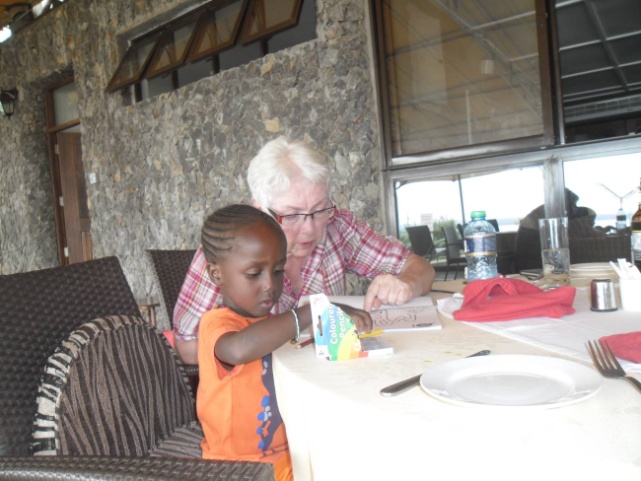 Dere husker sikkert at pengene vi samler inn til barna i Koguta Village går i sin helhet til:              1. Barnefondet – hjelp til skolegang  2. Bygging av ny barnehage/førskole.  Her et bilde av en som prøvde seg som hjelpelærer i fjor sommer!BARNEFONDET:Første termin av skoleåret 2016 er nå slutt.  Barna har nå noen ukers ferie før andre termin starter ca 2. mai.  Vi har sponset over 40 barn til skolegang hittil i år, og det vil vi fortsette med.  Vi er klar til å sende penger til neste termin.NY FØRSKOLE / BARNEHAGEDenne gangen har vi lyst til å fokusere på arbeidet med å få bygget ny barnehage/førskole i landsbyen.  Takket være gaver fra dere er vi nå godt i gang med byggingen!  Det skal bli en bygning med tre klasserom, et lite kontor og lagerrom – og en utvendig latrine for barna.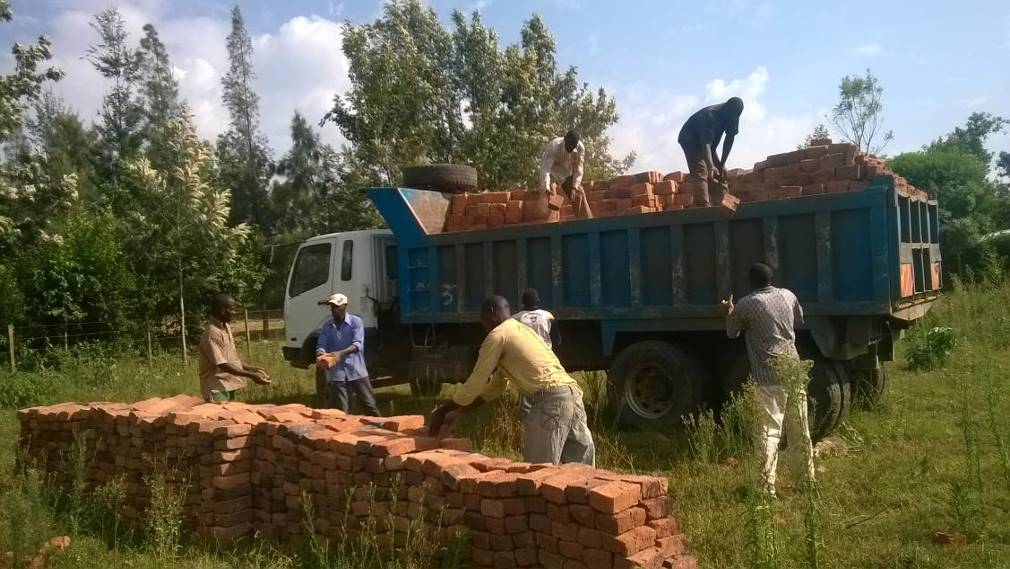 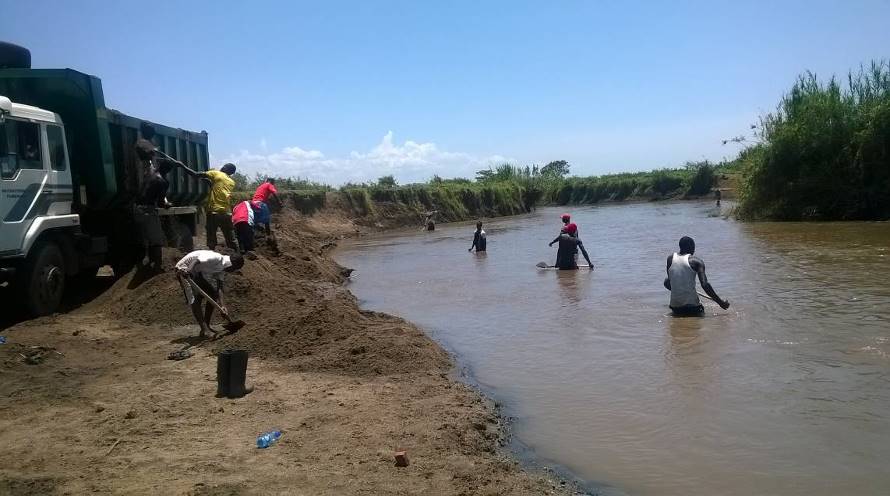 Første fase av byggeprosessen var å skaffe byggematerialer, utføre grunnarbeid og støpe såle og gulv.  Over 10 000 murstein var nødvendig til denne fasen, og flere lass med sand ble hentet fra et elveleie i nærheten.  Lorryen som her er lastet med murstein punkterte på 3 hjul ca 1 km fra byggeplassen, og alle mursteinene måtte losses av bilen for å få skiftet hjul.  Så var det på med alle mursteinene igjen, kjøre det siste stykket og losse alle steinene på nytt på byggeplassen.  Husk at alt dette skjer med håndemakt – stein for stein!   På samme måte er sanden samlet – et spadetak om gangen!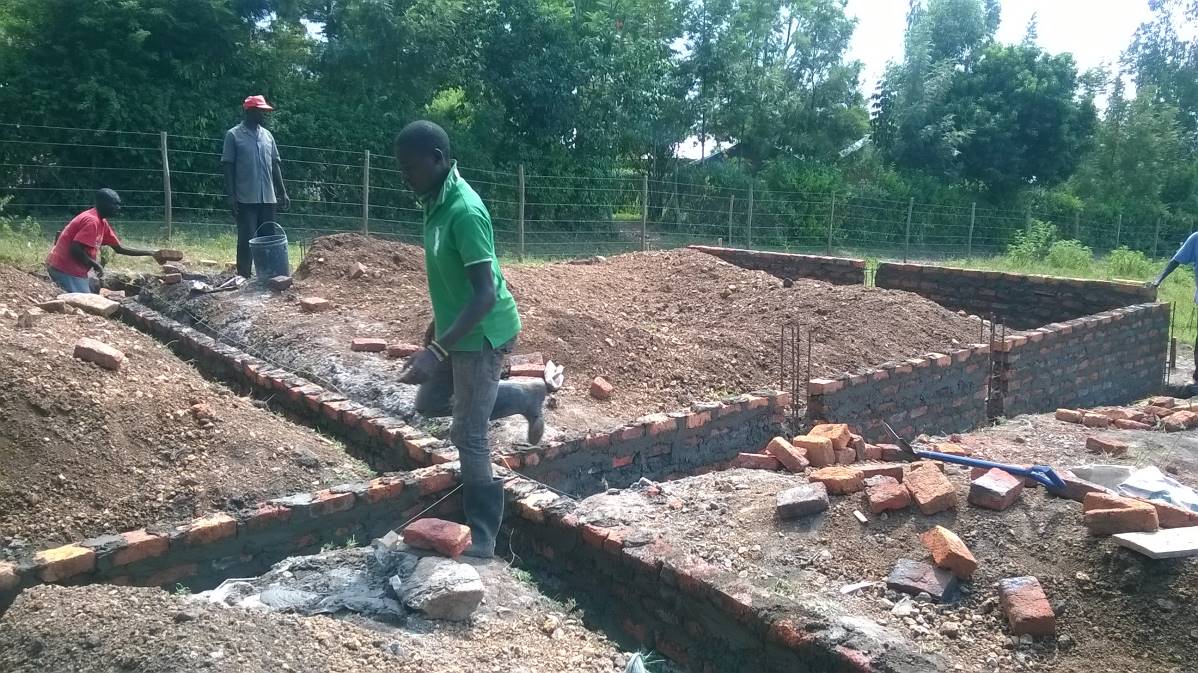 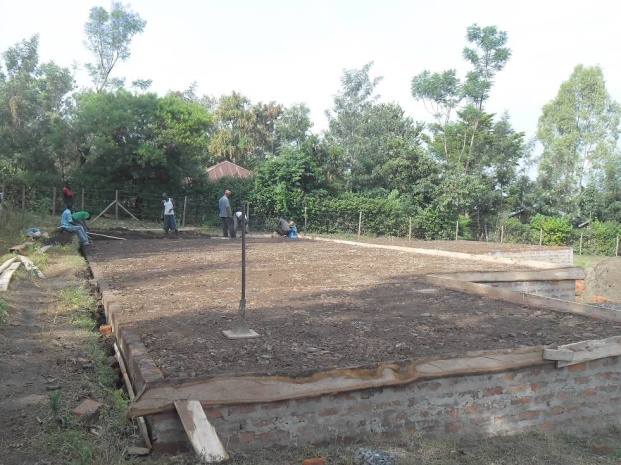 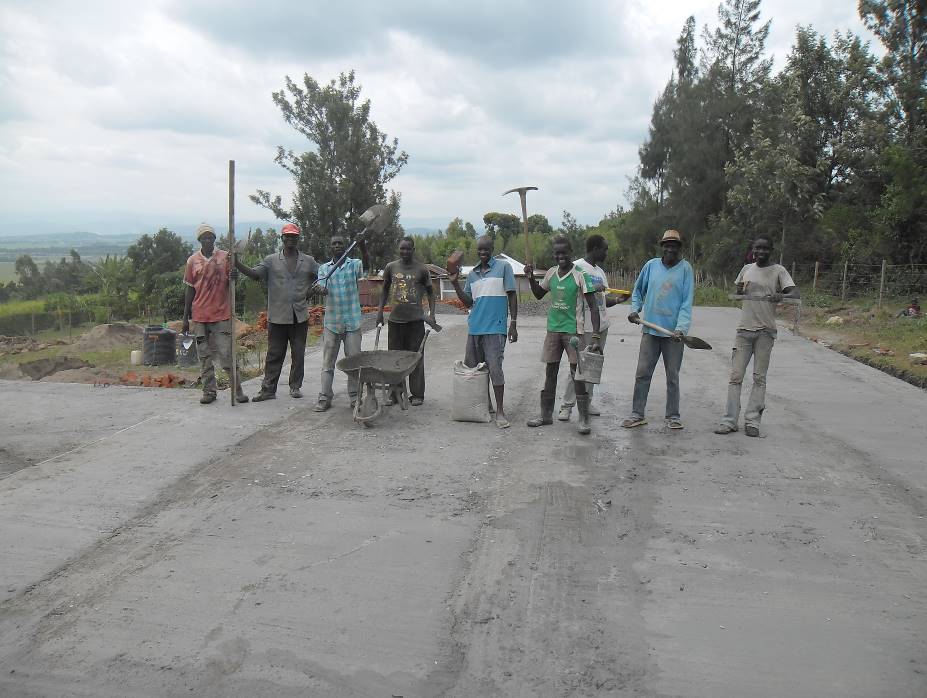 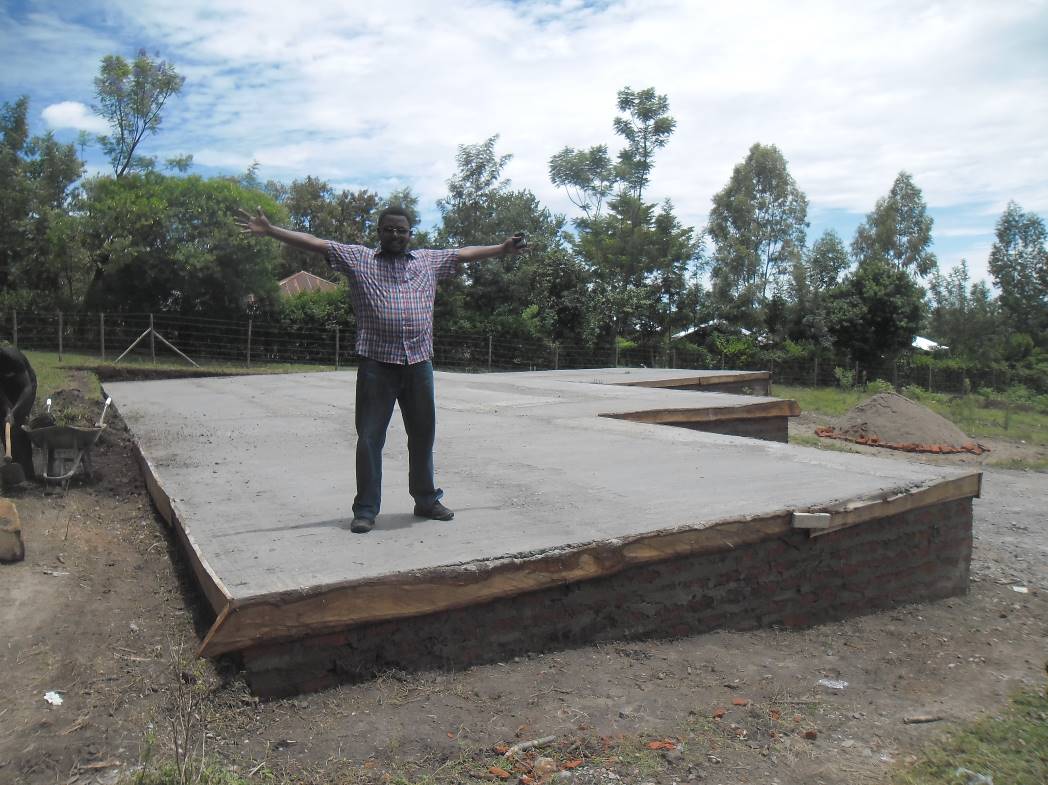 Arbeidet startet 24. januar i år, og ble avsluttet i begynnelsen av april med ferdig støpt gulv.  Vår prosjektleder i Koguta, Tom, kan puste lettet ut!I neste fase skal det settes opp vegger opp til takhøyde, og etter en liten pause er vi klar til å sette i gang dette.Vi har ennå ikke nok penger til tak, dører og vinduer, - så det kan ta litt tid.  Men vi gir oss ikke!  Med fortsatt hjelp fra dere og de ivrige arbeiderne i Koguta, kan det gå radig unna!Nok en gang:Takk på vegne av barna i Koguta - og oss i styringsgruppen!Eli LexanderAskøy Rotary KlubbProsjektkonto:  6504.05.75051Mobil: 91 33 13 92Email:  elex@online.no